"Земля наш дом родной"  В преддверии праздника Дня народного единства  социальные работники Митякинского ОСО навели порядок в парке Митякинского сельского поселения, под девизом           "Земля наш дом родной, давайте наведем порядок в нем!" 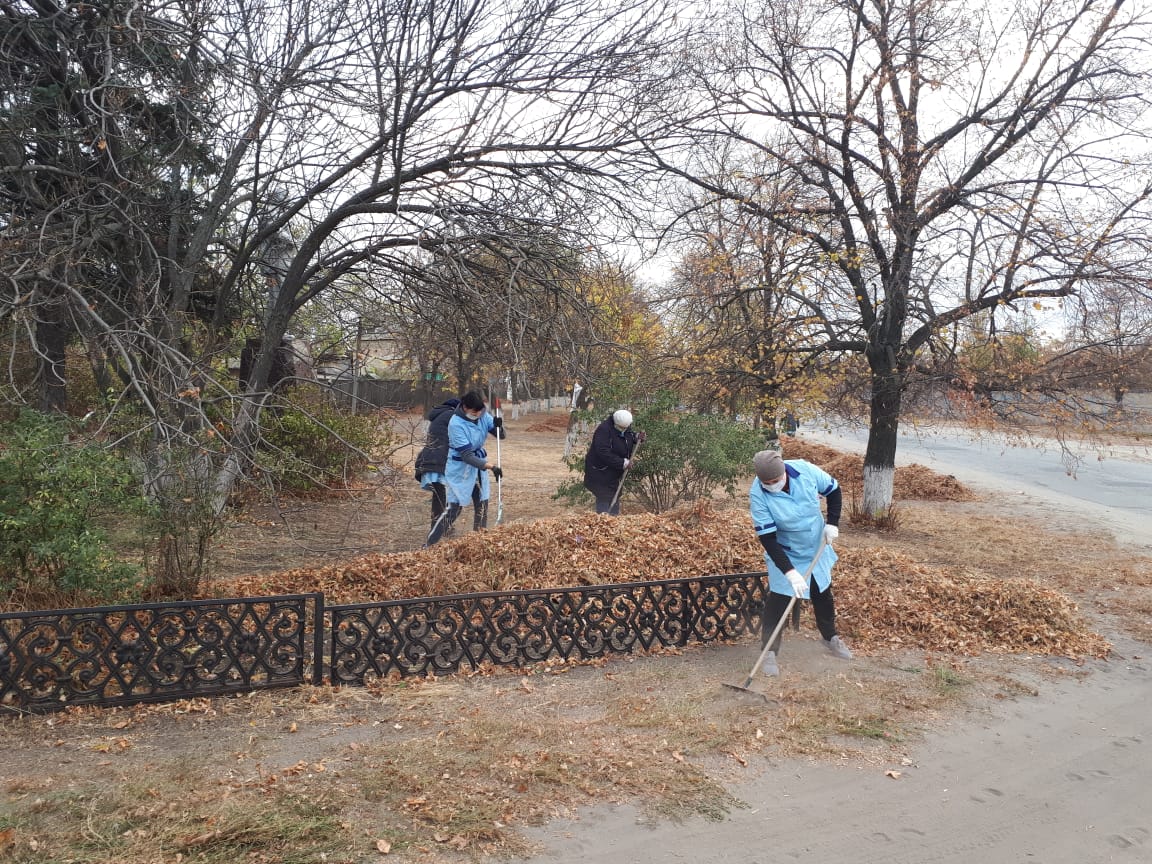 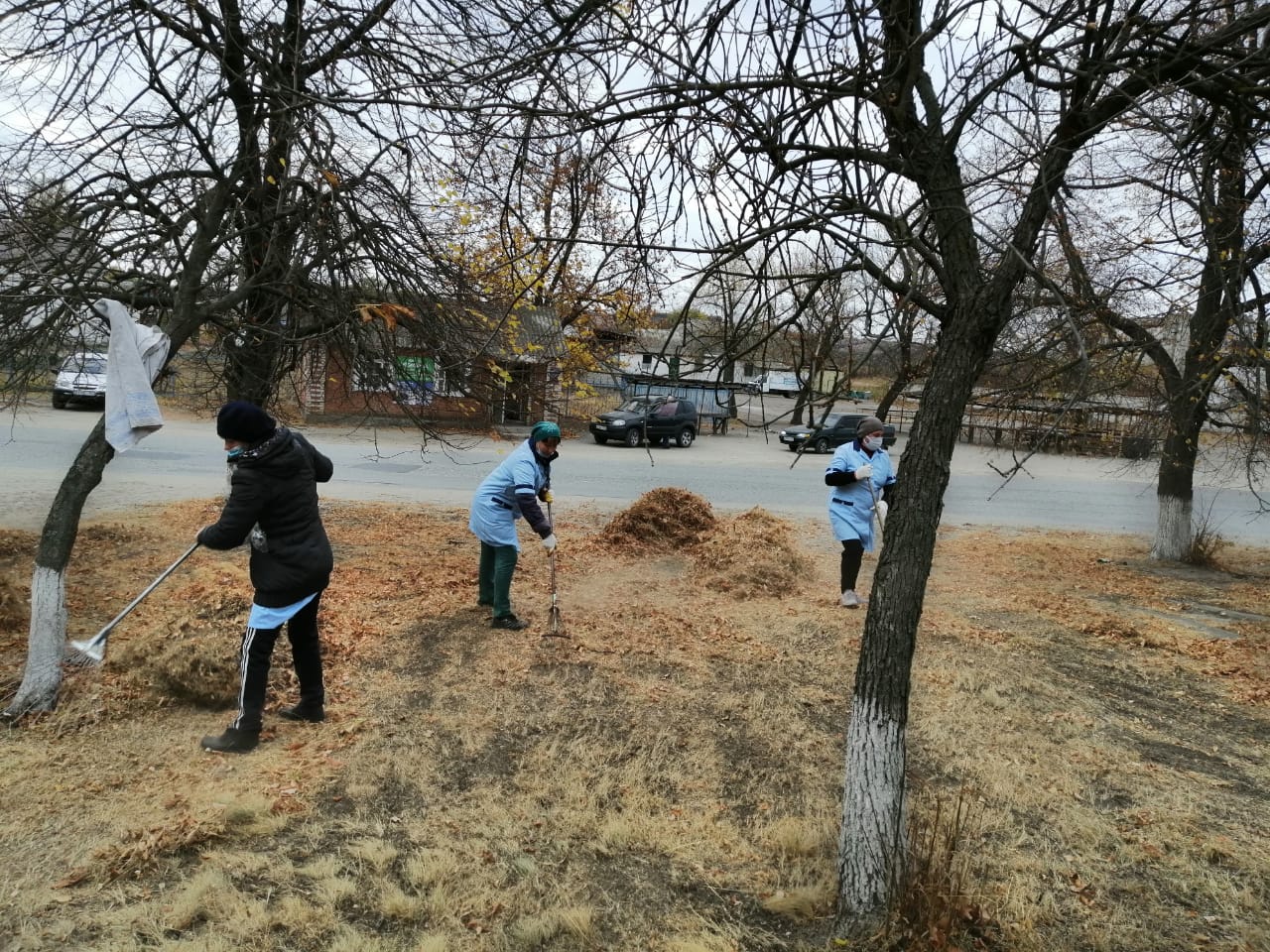 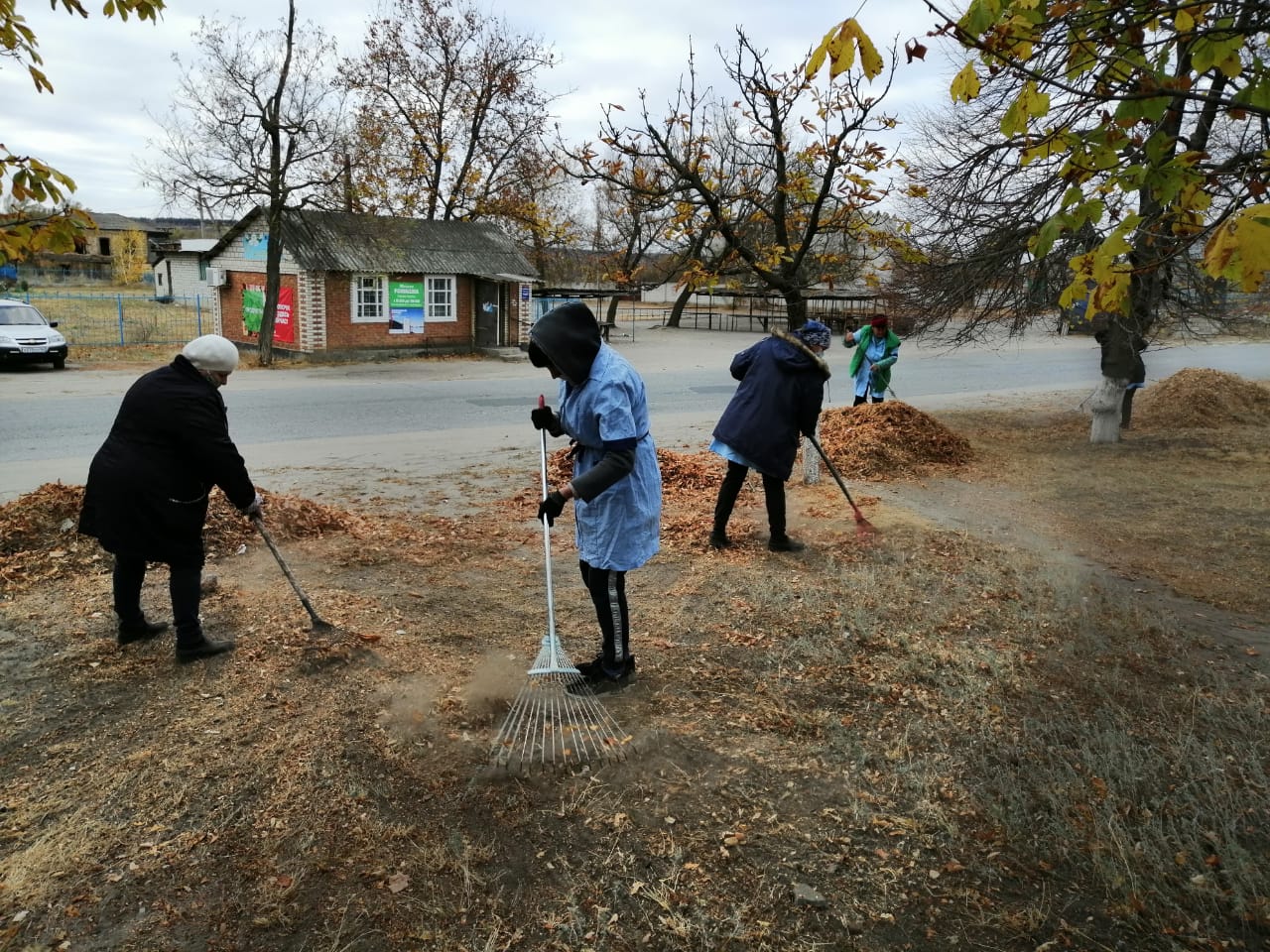 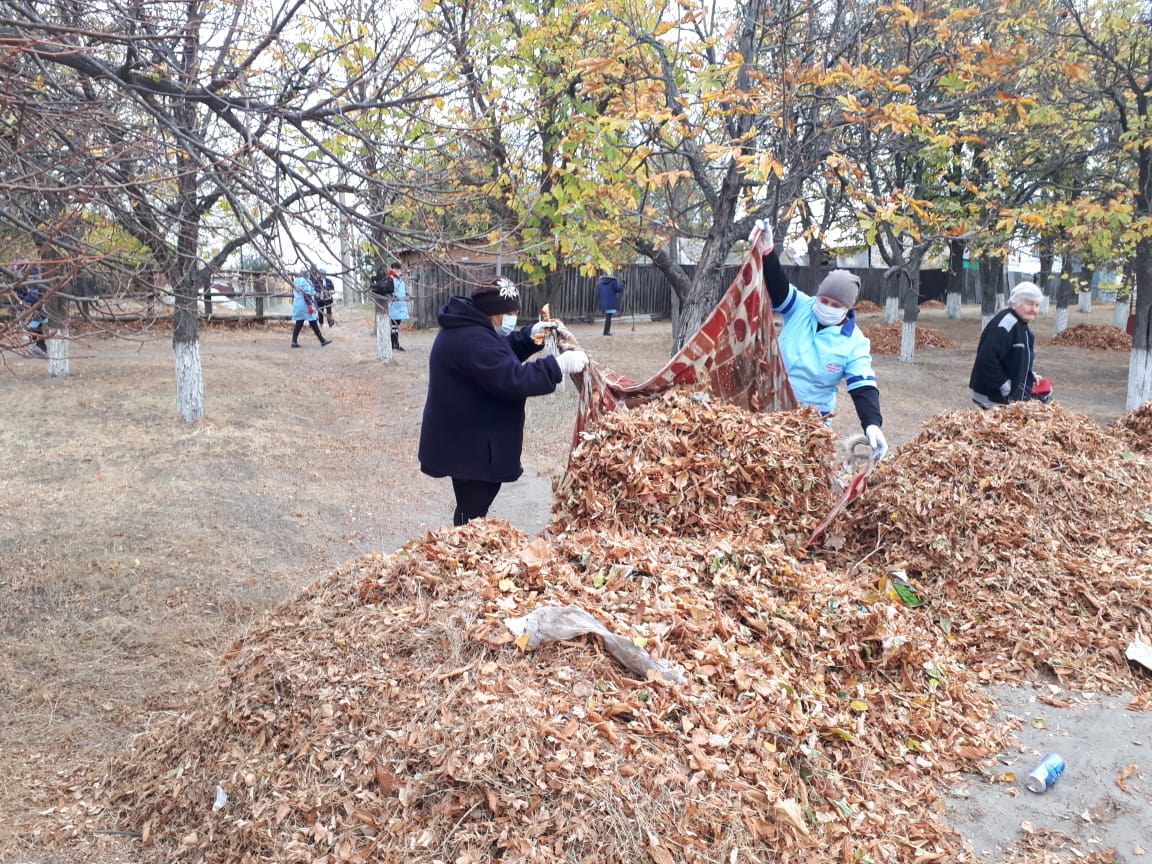 